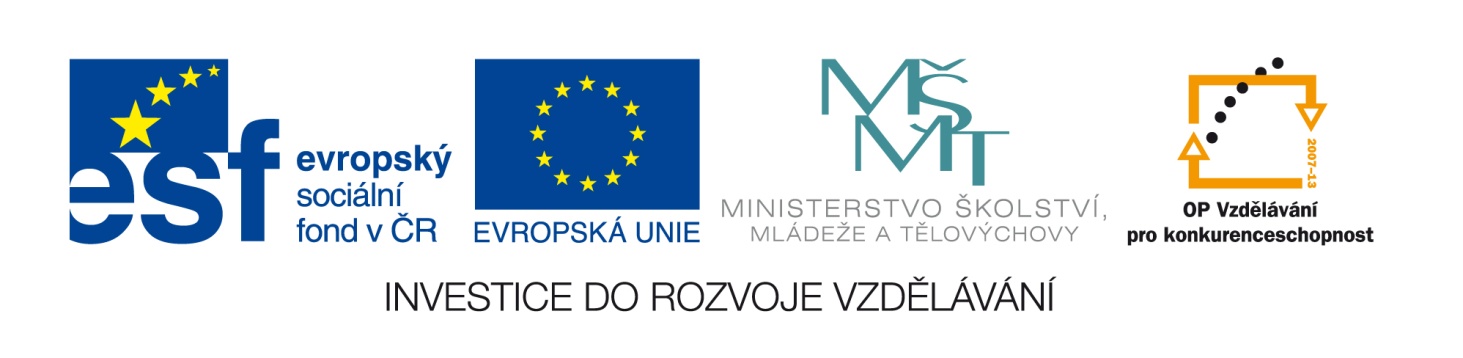 Označení materiálu: 		VY_32_INOVACE_KASPE_ANGLICTINA2_17	 	Název materiálu:		 Slovní zásoba 7		Tematická oblast: 		Angličtina 2. ročník – strojírenské obory Anotace: 	Slovní zásoba je pro vyjadřování se v anglickém jazyce podstatným předpokladem pro studium angl.jazyka. Cílem práce je vytvořit podpůrný materiál pro výuku studentů tříletých učebních oborů.Očekávaný výstup:	 Žák umí daná slovíčka a dovede je běžně používat.Klíčová slova: 		              slovní zásoba		Metodika: 	Zpracovaný materiál slouží k procvičování slovní zásoby. Pracovní list může být rozeslána žákům elektronicky nebo ji lze využívat elektronicky ve výuce.Obor:				tříleté učební obory			Ročník:  		           	 2.			Autor: 				Ing. Petr KašparZpracováno dne: 	            	10. 1. 2013Prohlašuji, že při tvorbě výukového materiálu jsem respektoval(a) všeobecně užívané právní a morální zvyklosti, autorská a jiná práva třetích osob, zejména práva duševního vlastnictví (např. práva k obchodní firmě, autorská práva k software, k filmovým, hudebním a fotografickým dílům nebo práva k ochranným známkám) dle zákona 121/2000 Sb. (autorský zákon). Nesu veškerou právní odpovědnost za obsah a původ svého díla.KŘÍŽOVKA       výlet       roh, kout       počasí       přijít, přijet       ukázat       mrak, oblak       pas       pozvat       mapazůstat, pobytdéšťcesta, silnicenajít, naléztV uvedených slovech nahraďte jedno písmeno tak, abyste vytvořili slovo jiné.baglookcanoutfindrainfoodrightSprávné řešeníbag – big, bad look – book, cookcan – cat, car, manout – our, butfind – fine, kind, mindrain - mainfood – good, woodright – eight, night, sightUtvořte dvojice ze slov, která k sobě patří:play  tourist  training  essay  weather  literature  cousin  find  station  earlybus   look for   family  novel  morning  university  theatre  sports  pasport  rain    Správné řešeníplay – theatretourist – passporttraining – sportsessay – universityweather – rainliterature – novelcousin – familyfind – look forstation – busearly – morning TTRRIPPCOORRNEERWWEEATTHEERRAARRRIVVEESSHOOWCLLOUUDDPPAASSSPOORRTINNVVITTEMAAPSTTAYYRRAIINROOADDFFINND